Name: ____________________________ Date: _________Unit 2: Multiply by 1-Digit NumbersTargets-------------------------------------------------------------T1a--------------1.) 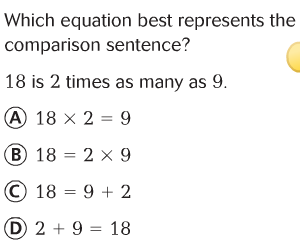 2.)  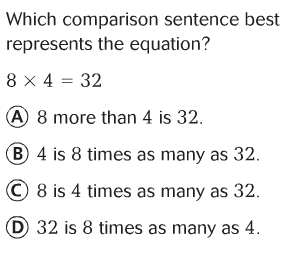 -----------------------------------------------------------------------T1b----3.) 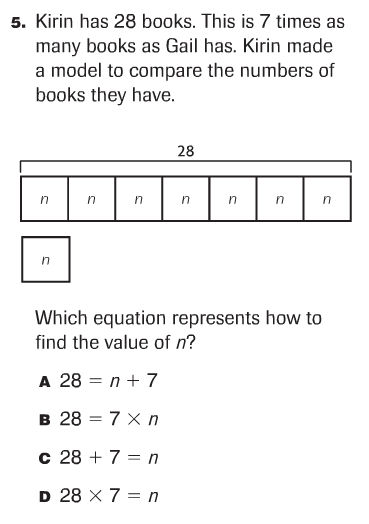 4.)  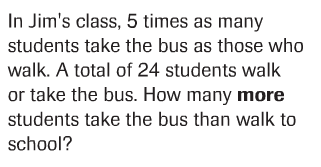 ------------------------------------------------------------------T2a---------5.) Solve.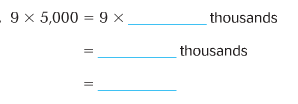 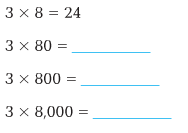 6.) 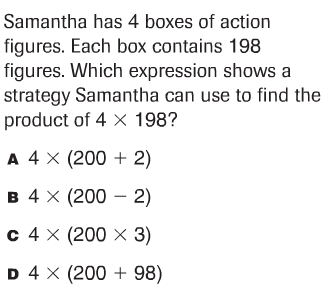 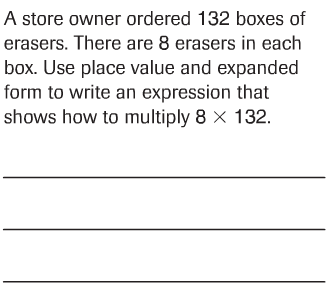 7.) 8.) Use place-value and partial products to solve these problems.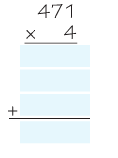 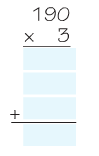 9.) Which of the following shows a strategy to use to find       3 X 198?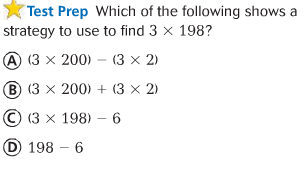 10.) Solve these problems by regrouping.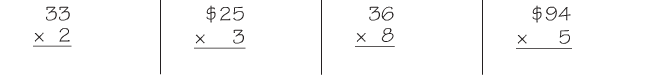 11.) Solve these problems by regrouping.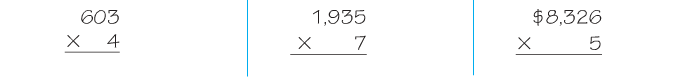 12.) 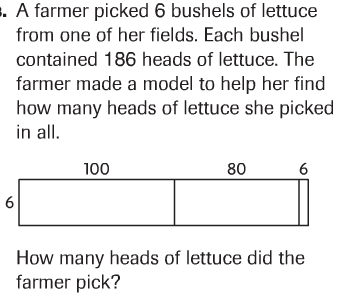 -----------------------------------------------------------------T2b--------13.) 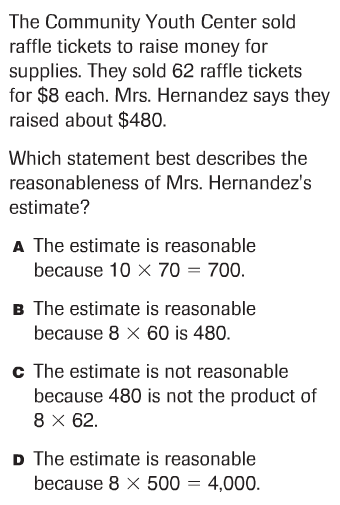 14.) Estimate the product by rounding.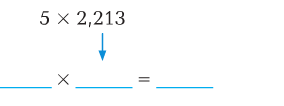 14.  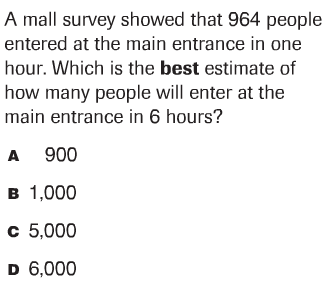 ---------------------------------------------------------------T3---------15.) 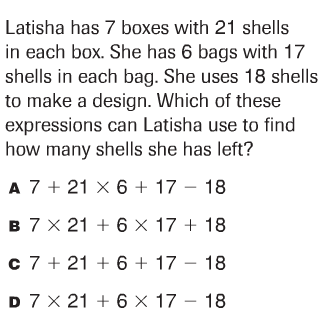 16.)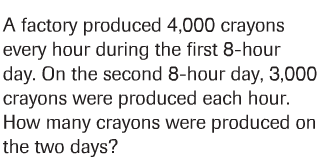  17.)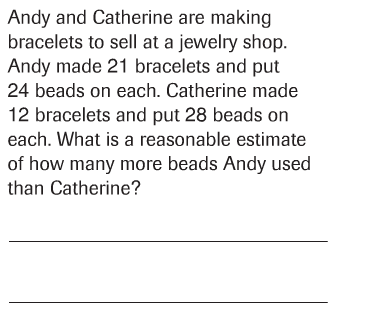 18.)  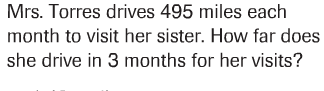 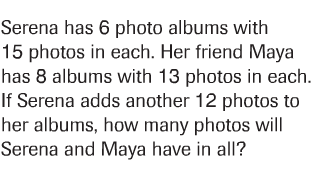 19.) 20.) 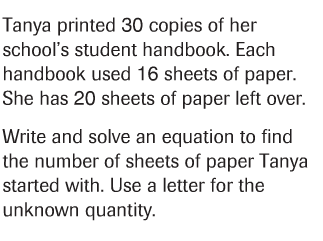 1a1b2a2b3